First Name of Application CV No 1650390Whatsapp Mobile: +971504753686 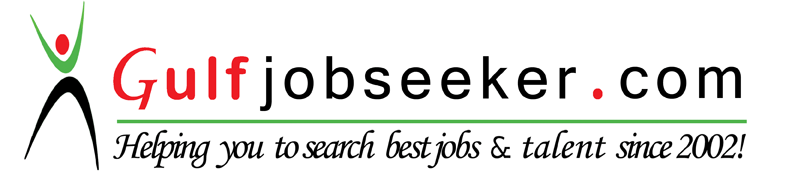 To get contact details of this candidate Purchase our CV Database Access on this link.http://www.gulfjobseeker.com/employer/services/buycvdatabase.php Objective: To obtain a challenging position deemed suitable for my skills (both technical and management skill sets) and to further my career by joining a highly professional organization and grow professionally through large efforts and innovative work techniques. Excels in multi-tasking and prioritizing work assignmentsCORE STRENGTHSSkill-set & Professional QualificationsExcellent knowledge of the ERP systems. Extensive experience in SAP MM as end user in Purchase / Inventory modules.  Excellent customer service skillsBright academic records with absolute performance consistencyThorough understanding of the fundamental principles of business administration and their practical usageHighly organized thought process and well-structured problem dealing attitude with an edge of innovativenessGood managerial qualities and skills to handle multiple teams simultaneouslyAbility to handle both, the internal activities of an organization as well as the external dealings with customers, vendors etc.Ability to work independently as well as work with teams having varying backgrounds on complex issuesUncommon command over spoken and written EnglishVery strong in handling the MS office tools and web search toolsWork Experience:-Employer 3Company profile: Al Sharq Healthcare, , UAE (May 2013 – Present)A member of Fujairah National Group (FNG), a highly diversified company, with 40 distinct group companies fit within the following business divisions: Healthcare, Education, Industries, Investment, Real Estate, Hospitality and Trade & Services. Employing over 4,000 people and spread over 50 locationsJob Profile:-Purchased all Medical and Surgical Equipment and building infrastructure  and spares for all Hospital Raise Purchase Orders using SAP MM Monitor Stock for inventory Create and maintain materials on the SAP MM systemResolve issues relating to pricing of material in accordance with the markup policies Review, evaluate, and approve specifications for issuing and awarding bids to suppliers through RFQ process.Schedule store visits and conduct competitor survey.Source for new medical equipment and suppliers when the need arises.Plan and manage inventory levels of medical materials or products.Point of contact for payment related issues between the external vendors and internal accounts payable department Generate year end reports of purchase expenditure for various departments and branch medical centersNegotiating and supervising supply contracts and formulating policies for suppliers.Employer 2 Company profile:  , , February 2010- April 2013Hospital is a multispecialty hospital located in Bangalore Most services are based at the  site but the Trust also runs a highly successful network of HIV and sexual health centers including dentistry, radiology, gynecology and specializes in Cardiology. Job Profile:-Ensuring product volumes, and order flow are optimized in order to achieve target service objectives.Helped plan the dispose the used surgical items and medicines with expiry dates. Basic functions of Purchasing positionsReview purchase order claims and contracts for conformance to company policy.Develop and implement purchasing and contract management instructions, policies, and procedures.Meet with vendors to negotiate improved pricing, product quality, and delivery.Negotiating and supervising supply contracts and formulating policies with suppliers.Participate in the development of specifications for services, equipment, products, supplies or substitute materials.Employer 1Company profile: Northern General Hospital, Sheffield, United Kingdom, Year August 2008-2010 JanuaryThe Northern General is the largest hospital campus within Sheffield Teaching Hospitals NHS Foundation Trust, offering a wide range of specialist services including orthopedics, renal, heart and lung services and a state of the art, purpose built Spinal Injuries UnitJob Profile:-Identified new opportunities and negotiated timescales with suppliers. Meeting strict deadlines and ordering on an SAP purchasing system.Using SAP to create various reports to check stocks and invoice information. Producing spreadsheets on MS Excel.Helped plan the dispose the used surgical items and medicines with expiry dates. Maintain complete updated purchasing records/data and pricing in the system.Coordinate with user departments and suppliers in the purchasing scope of work for projects assigned.Assist in managing and following up overseas orders.Support relevant departments with quotations for the purpose of tenders.Coordinate with suppliers to ensure on-time delivery.Responsible for the preparation and process purchase orders and documents in accordance with company policies and procedures.Source, select and negotiate for the best purchase package in terms of quality, price, terms, deliveries and services with suppliers.Negotiate for best purchasing package (in terms of quality, price, term, delivery and service) with suppliers and sub-contractors assigned.Purchase and issue order in accordance to specification.Monitor and co-ordinate deliveries of items between suppliers (local and overseas).Hexagon Engineers Limited (August 2004 – December 2006: Part-time)Designation: Sales ExecutiveRoles & responsibilities: Dealt with incoming and outgoing mail, filing, faxing, photocopying, incoming phone calls, phoned customers to confirm orders and follow-up quotations which have been sent out.Raised all prices, quotes and dealt with any enquiries and complaints.Assisted the Commercial Manager with the Purchase Day Book and Cash book.Arranged payment for outstanding invoices.Also dealt with the ordering and stock check of office equipment and factory stockEducation:Diploma in Management from University of Sheffield, United Kingdom, Engineering in Information Science from Atria Institute of Technology, Computer skillset: Operating Platforms: Linux, Windows 7, Vista, Windows 98/XPKnown Office Package: Microsoft Word, Microsoft Excel, Microsoft Access, Microsoft PowerPoint, Microsoft Outlook Express, Microsoft VisioERP Systems: Working knowledge of SAP MM, BI / BO, InformaticaPersonal Details:Date of Birth: 11 / 08 / 1985Marital status: MarriedExpected employment status: Full timeLanguages Known: English, Hindi, Kannada, and Urdu Ready to Relocate: Yes Customer ServiceProcurementVendor ManagementCost Reduction/Financial ControlRFI / RFP / RFQProject ManagementMS Office/ERP Systems (SAP MM)Policies & ProceduresNegotiationSales administrationDispatch & distribution/Supply Strategies 